САРАТОВСКАЯ ГОРОДСКАЯ ДУМАРЕШЕНИЕ23.04.2021 № 88-692                                                                                  г. СаратовО внесении изменений в решение Саратовской городской Думы от 27.03.2008 № 26-271 «О Положении о бюджетном процессе в муниципальном образовании «Город Саратов»В соответствии с Бюджетным кодексом Российской Федерации, статьей 24 Устава муниципального образования «Город Саратов» Саратовская городская Дума РЕШИЛА:1. Внести в Приложение к решению Саратовской городской Думы от 27.03.2008 № 26-271 «О Положении о бюджетном процессе в муниципальном образовании «Город Саратов» (с изменениями от 25.09.2008 № 31-327, 24.09.2009 № 43-521, 16.12.2010 № 58-707, 29.11.2012  № 20-234, 24.04.2014 № 35-389, 17.12.2015 № 54-588, 27.12.2016 № 10-75, 23.06.2017    № 18-151, 15.02.2018 № 30-227, 29.11.2018 № 43-312, 28.02.2019 № 47-340, 24.12.2019 № 60-465, 23.07.2020 № 71-560) следующие изменения: 1.1. В пункте 5:- дополнить подпунктом 47.1) следующего содержания: «47.1) устанавливает порядок привлечения остатков средств с казначейских счетов на единый счет бюджета города и их возврата на казначейские счета;».1.2. В пункте 6:- в подпункте 19) слово «кассовых» исключить;- в подпункте 23) слова «статьями 78.2 и 79 Бюджетного кодекса Российской Федерации, муниципальными унитарными предприятиями в соответствии со статьями 78.2 и 79 Бюджетного кодекса Российской Федерации;» заменить словами «статьей 78.2 Бюджетного кодекса Российской Федерации;»;- дополнить подпунктом 59.3) следующего содержания:«59.3) осуществляет привлечение остатков средств с казначейских счетов на единый счет бюджета города, а также их возврат;».1.3. В пункте 7:- дополнить дефисом следующего содержания:« - принимает решение о внесении изменений в сводную бюджетную роспись бюджета города без внесения изменений в решение о бюджете города в случае перераспределения бюджетных ассигнований между главными распорядителями бюджетных средств по разделам, подразделам, целевым статьям, группам (группам и подгруппам) видов расходов классификации расходов бюджета города в пределах общего объема бюджетных средств, предусмотренных на финансовое обеспечение реализации национальных проектов.».1.4. В пункте 16:- в дефисах 5, 6 слова «группам и подгруппам» заменить словами «группам (группам и подгруппам)»;- в дефисе 12 слова «(по состоянию на 1 января года, следующего за очередным финансовым годом)» исключить.1.5. В пункте 23 слово «кассовое» заменить на слово «казначейское».1.6. В пункте 25:- в дефисе 1 слова «со счетов управления Федерального казначейства по Саратовской области» заменить словами «с казначейского счета для осуществления и отражения операций по учету и распределению поступлений»;- в дефисе 5 слово «управлением» заменить словом «Управлением»;  слова «счет управления Федерального казначейства по Саратовской области, предназначенный» заменить словами «казначейский счет для осуществления и отражения операций по учету и распределению поступлений».1.7. В пункте 26:- в абзаце 10 слова «платежными и иными документами, необходимыми для санкционирования их оплаты» заменить словами «распоряжениями о совершении казначейских платежей (далее - распоряжение) и иными документами, необходимыми для санкционирования их оплаты»;- в абзаце 14 слова «платежном документе» заменить словами «распоряжении»;- в абзаце 20 слова «платежных документов» заменить словом «распоряжений».1.8. В пункте 28:- абзац 5 дополнить словами «, а также, в случае перераспределения бюджетных ассигнований между главными распорядителями бюджетных средств по разделам, подразделам, целевым статьям, группам (группам и подгруппам) видов расходов классификации расходов бюджета города в пределах общего объема бюджетных средств, предусмотренных на финансовое обеспечение реализации национальных проектов.».1.9. В пункте 29:- в абзаце 1 слова «кассовых поступлений в бюджет города и кассовых выплат» заменить словами «поступлений в бюджет города и перечислений»; дополнить словами «в целях определения прогнозного состояния единого счета бюджета, включая временный кассовый разрыв и объем временно свободных средств»;- в абзаце 3 слова «кассовых выплат» заменить словом «перечислений».1.10. В пункте 33:- абзац 2 дополнить словами «или иным лицом, уполномоченным действовать в установленном законодательством Российской Федерации порядке от имени этого органа».1.11. В пункте 34:- в абзаце 1 слова «возмещение» заменить словами «замещение»;- в абзаце 2 слова «соответственно в целях предоставления субсидий, субвенций, иных межбюджетных трансфертов, имеющих целевое назначение» заменить словами «соответствующих целям предоставления указанных средств».2. Настоящее решение вступает в силу со дня его официального опубликования.Исполняющий полномочия председателя Саратовской  городской Думы                                                                       А.А. СеребряковГлава муниципального образования «Город Саратов»                                                          М.А. Исаев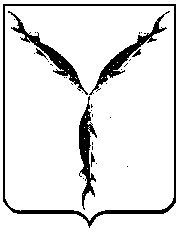 